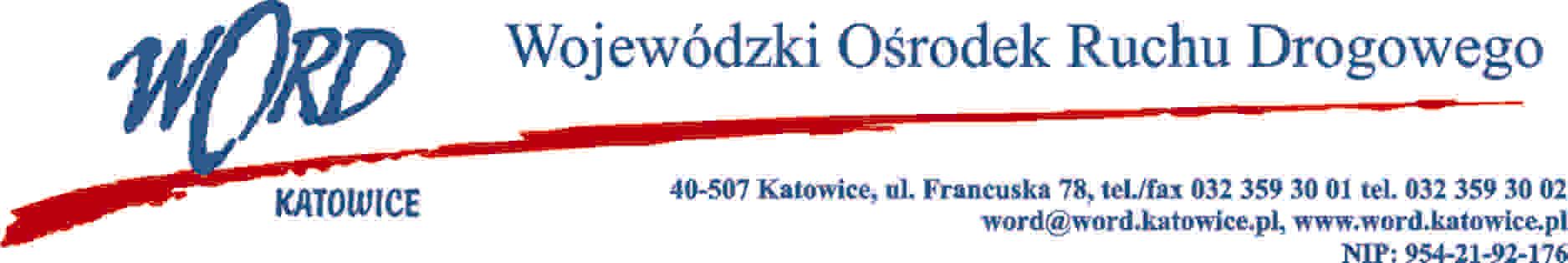 Katowice, 17.11.2021 r.Zgodnie z art. 284 ust. 2 i 6 ustawy – Prawo zamówień publicznych z 11 września 2019 r. (Dz. U. z 2021 r., poz. 1129 ze zm.), Zamawiający udziela wyjaśnień treści Specyfikacji Warunków Zamówienia dot. postępowania prowadzonego w trybie podstawowym pn.: „Dostawa systemu teleinformatycznego dla Wojewódzkiego Ośrodka Ruchu Drogowego w Katowicach”.Treść pytania 1:W nawiązaniu do ogłoszonego postępowania w trybie podstawowym bez negocjacji, którego przedmiotem jest „Dostawa systemu teleinformatycznego dla Wojewódzkiego Ośrodka Ruchu Drogowego w Katowicach” nr  ogłoszenia 2021/BZP 00265413/01 z dnia 10.11.2021 r. prosimy o udzielenie odpowiedzi na poniższe pytania: W załączniku nr 7 do SWZ Zamawiający przedstawia wykaz infrastruktury technicznej będącej w dyspozycji Zamawiającego, jednocześnie wskazuje, iż w toku realizacji Umowy parametry infrastruktury sprzętowej, stanowiącej środowisko produkcyjne Zamawiającego mogą ulec zmianie poprzez ich podwyższenie. Prosimy o udzielenie odpowiedzi, czy zamawiający dokona zmian w Infrastrukturze Sprzętowej zgodnie z niżej wskazanymi minimalnymi wymaganiami dla stacji roboczych oraz serwerów, jeżeli będzie wymagało tego optymalne działanie oprogramowania STW. Minimalne wymagania na stacjeMinimalne wymagania na serwer Minimalne licencje do serwera: Microsoft Server SQL 2012 lub wyższy z opcją downgrade’u MS Windows Server 2012 R2 lub wyższy z opcją downgrade’u  Antywirus (zalecany Symantec Endpoint Protection 12.1).Odpowiedź:Zamawiający wymaga uruchomienia i działania dostarczonego systemu na infrastrukturze określonej w załączniku nr 7. Zdaje sobie równocześnie sprawę, że w toku eksploatacji i ewentualnej rozbudowy dostarczonego systemu wymagania sprzętowe/systemowe mogą ulec zwiększeniu, dla zachowania optymalnej wydajności lub bezpieczeństwa systemu. Jeżeli Wykonawca rzeczowo uzasadni potrzebę dokonywania konkretnych zmian w infrastrukturze sprzętowej, Zamawiający w miarę możliwości będzie dokonywał takich zmian, przyjmując do wiadomości wskazany wpływ braku ich dokonania na wydajność lub bezpieczeństwo.Odnosząc się bezpośrednio do przedstawionej w pytaniu konfiguracji sprzętowej, Zamawiający nie zamierza dokonywać wskazanych zmian w posiadanej infrastrukturze, jako że część parametrów nie znajduje jakiegokolwiek uzasadnienia (np. ilość portów USB), a inne nie wskazują wymaganej wydajności sprzętu tylko konkretne produkty (np. procesor Intel Core i3-2120).Treść pytania 2:Z uwagi na bardzo krótki okres złożenia oferty w stosunku do wielkości opisanej funkcjonalności, uprzejmie prosimy o przedłużeniu terminu składania ofert z dnia 18.11.2021 r. godz. 09:00 na dzień 25.11.2021 godz. 14:00. Odpowiedź:Zamawiający dokonuje zmiany w SWZ w zakresie terminu składania i otwarcia ofert.Jednocześnie Zamawiający informuje o konieczności dokonania zmian w Ogłoszeniu o zamówieniu nr  2021/BZP  00265413/01 z dnia 2021-11-10.Na podstawie art. 286 ust. 1 i 9 poprzez zmianę terminu składania i otwarcia ofert.Nowy termin składania ofert: 25.11.2021 r. godz. 14:00, nowy termin otwarcia ofert: 25.11.2021 r. godz. 14:30.W związku z powyższym zmianie ulegają: rozdz. 4, pkt 2 rozdz. 20 oraz pkt 1 rozdz. 15 SWZ – termin związania ofertą, który upływa w dniu 24.12.2021 r.Dyrektor WORDJanusz FreitagSpecyfikacja komputera:Procesor min. Intel Core i3-2120 (3,10GHz, 6MB) procesor w technologii vPro Płyta głównaObsługująca technologię vPro Szyna systemowaMagistrala FSB 1333 MHz ChipsetMin. Intel® Q65 Karta graficznaZintegrowana na płycie głównej Intel® HD Graphics Gniazda pamięci4 gniazda DIMM z obsługą pamięci dwukanałowej Zainstalowana pamięćmin.4GB (1 x 4 GB) DDR3 SDRAM 1333MHz Non-Ecc (optymalnie 8GB) Kontroler dyskuSATA Dysk twardymin. 250GB SATA III 7200obr/min Napęd CD/DVDmin. DVD-ROM  16x/48x Gniazda rozszerzeńmin. 1 gniazda PCI min. 1 gniazdo PCI Express x16 min. 1 gniazdo kart PCI Express x1  Interfejs sieciowy  kontroler LAN Ethernet 10/100/1000 WakeOnLan Karta dźwiękowa  TAK Głośnik  Wewnętrzny Zewnętrzne porty wejścia/wyjścia min. 6 portów USB 2.0  (zalecane 8 portów USB) Zalecane 2 porty PS/2 1 port RJ-45 1 gniazdo VGA porty audio 1 port szeregowy Akcesoria  Klawiatura USB, mysz optyczna USB, podkładka pod mysz INNE  zasilacz  umożliwiający  bezproblemową  pracę  komputera przy  pełnym wyposażeniu  w  dodatkowe  urządzenia  podpięte  poprzez  porty  i  sloty rozszerzeń, przy pełnym obciążeniu. Oprogramowanie Oprogramowanie  Licencja na Windows 10 Profesional 32/64 bitowy PL Antywirus (zalecany Symantec Endpoint Protection 12.1) Monitor LCD:zalecane 19” Rozdzielczość  Powyżej 800x600 Specyfikacja serwera: serwer markowego producenta Procesor  min. czterordzeniowy, 64 bitowy, sugerowany Xeon   Rodzaj pamięci DIMM z kontrolą ECC Pamięć  Min. 16GB Dyski  Min. 6x300GB 10k obrotów SAS Hot Plug, Możliwość instalacji do 8 dysków (sumarycznie) Kontroler macierzy  Kontroler macierzy z min. 512MB pamięci cache i  podtrzymaniem bateryjnym z obsługa RAID 0/1/1+0/5 Ilość portów LAN 2 x 1Gbit RJ45 Ilość portów dedykowanych do karty zarządzającej 1 x RJ45 Serwer musi być wyposażony w kartę  zdalnego  zarządzania (konsoli) pozwalającej na: włączenie, wyłączenie i restart serwera, podgląd logów  sprzętowych  serwera  i  karty,  przejęcie  pełnej  konsoli  tekstowej serwera  niezależnie od  jego  stanu  (także  podczas  startu,  restartu  OS). Posiada  możliwość  przejęcia  zdalnej  konsoli  graficznej  i  podłączania wirtualnych napędów CD i  FDD bez konieczności dokładania dodatkowych kart  sprzętowych  w  sloty  PCI-X/PCI-  Express.  Rozwiązanie  sprzętowe, niezależne od  systemów operacyjnych, zintegrowane z płytą główną lub jako karta zainstalowana w gnieździe PCI. W  wypadku  Instalacji  serwera  STW  na  maszynie  wirtualnej  należy umożliwić  dostęp  do  konsoli  i  konfiguracji  maszyny  wirtualnej  celem podglądu  jej  ekranu  oraz  jej  uruchamiania,  restartu,  wyłączania  jak  i operacji montowania obrazów płyt Zasilacz  2 redundantne Hot Plug o mocy przynajmniej 460W każdy.  Napęd CD/DVD  min. DVD-ROM. Wspierane systemy operacyjne MS Windows Server 2012 R2 I wyższe. Zewnętrzne porty wejścia/wyjścia RS-232. Porty USB. Urządzenie do Backupu LTO lub  RDX  z  odpowiednimi  taśmami  lub  kartridżami  w  ilości  5  szt.  Ewentualnie udział sieciowy/NAS  Nośnik minimalnie o wielkości 500GB bez kompresji.  Do  wybranego  urządzenia  do  backupu  należy  także  dostarczyć  oprogramowanie  współpracujące  z  MS  Windows  Server  2012  R2. W  przypadku  udziału  sieciowego  lub  serwera  NAS  pojemność  min. 200GB. Obudowa Serwer rackowy. UPS Musi podtrzymać proponowany serwer przy pełnym obciążeniu zasilacza  przez min 15 min. INNE Zestaw  do  montażu  w  szafie,  Urządzenia  muszą  być  kompletne  do instalacji i posiadać niezbędne przewody i inne elementy do połączenia   ze wszystkimi   podzespołami   wchodzącymi   w skład zamówienia 